SURAT PERNYATAANSaya yang bertanda tangan dibawah ini :Dengan ini menyatakan :Bahwa proposal penelitian saya yang berjudul : *) ............... yang diusulkan untuk memperoleh dana hibah penelitian Hibah Kerjasama Luar Negeri dan Publikasi Internasional/Masterplan Percepatan Perluasan Pembangunan Ekonomi Indonesia (MP3EI)/Hibah Kompetensi (HIKOM)/Strategis Nasional (STRANAS)**) tahun anggaran 2014 bersifat original dan belum pernah dibiayai oleh lembaga/ sumber dana lain.Bersedia menyerahkan hardcopy dan softcopy bukti perkembangan target luaran sesuai dengan yang dijanjikan dalam proposal (publikasi, sebagai pemakalah, sebagai key note speaker, HKI, TTG, model/ prototipe/ desain/ rekayasa, buku ajar) dan target luaran lainnya :......................Bersedia melaporkan secara ONLINE (UPLOAD) ke SIMLITABMAS.DIKTI.GO.ID : target luaran, catatan harian (logbook), laporan penggunaan anggaran, laporan kemajuan, laporan akhir kegiatan penelitian dan berkas capaian hasil penelitian (artikel ilmiah, capaian hasil penelitian dan poster).Bersedia mempertanggungjawabkan penggunaan keuangan sesuai aturan yang berlaku dan menyimpan semua bukti penggunaan keuangan.Bersedia mengikuti seluruh pelaksanaan kegiatan yang berhubungan dengan penelitian tersebut.Bilamana di kemudian hari ditemukan ketidaksesuaian dengan pernyataan ini, maka saya bersedia dituntut dan diproses sesuai dengan ketentuan yang berlaku dan mengembalikan seluruh biaya (sebelum dipotong pajak) penelitian yang sudah saya terima ke kas negara.Demikian surat pernyataan ini dibuat dengan sesungguhnya dan dengan sebenar – benarnya.Surakarta,.................................2014*)	 Judul penelitian menyesuaikan yang tertera pada daftar di laman website LPPM UNS.**) Pilih salah satu skema penelitian yang diterima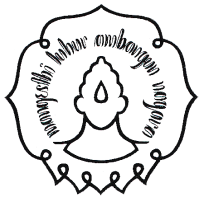 KEMENTERIAN PENDIDIKAN DAN KEBUDAYAANUNIVERSITAS SEBELAS MARETLEMBAGA PENELITIAN DAN PENGABDIAN KEPADA MASYARAKATJalan Ir. Sutami 36A Kentingan Surakarta 57126 Telp. (0271) 632916  Fax. (0271) 632368http://www.lppm.uns.ac.id E-mail : lppm@uns.ac.idNama Ketua:...............................................................................................NIP/ NIDN:...............................................................................................Pangkat/ Golongan:...............................................................................................Fakultas/ P. Studi:...............................................................................................No. Telepon/ HP:...............................................................................................Alamat:...............................................................................................MengetahuiKetua LPPM UNS,Prof. Dr. Ir. Darsono, MSi NIP. 19660611 199103 1002Yang menyatakan,Peneliti,Materai 6000……………………………. NIP. 